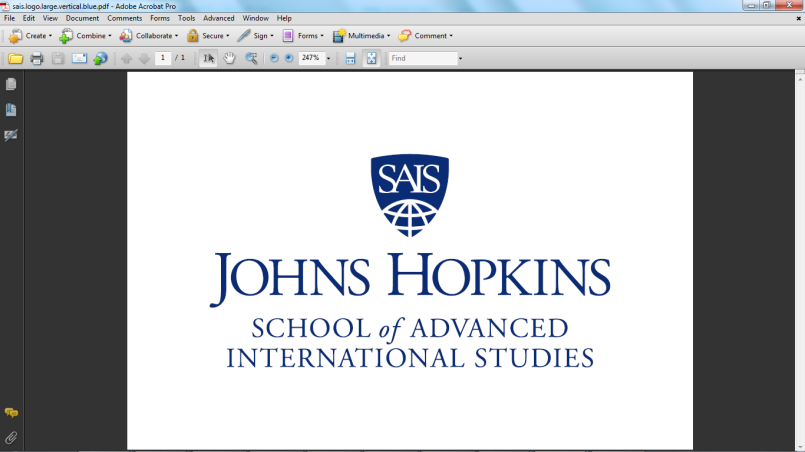 Reflections on Russia: Yesterday, Today and TomorrowA Seminar in Honor of Professor Paolo CalziniGiovedì, 24 Marzo, 20169:30	Reflections on Russia: Yesterday, Today and Tomorrow	A Seminar in Honor of Professor Paolo Calzini 	Attico (4 piano)	Saluto di Benvenuto 	Michael G. Plummer, Direttore della Johns Hopkins University SAIS Europe	Introduce e Modera 	John L. Harper The Russian Universe and Its Geopolitics 	Stefano BianchiniThe Domestic and Foreign Policies of the Russian Federation. Consistent or Heterogeneous ?	Francesco BenvenutiThe Russian Justice System in the Transition	Antonella Salomoni10:45	Coffee Break11:00	The EU, Russia and The Balkans	Luisa Chiodi	The Target Strikes Back: Explaining Russia’s Countersanctions Strategy	Masha Hedberg	Comments	Ambassador Sergio Romano	Comments	Paolo Calzini 13:30	Termine del dibattito